The American System Within the organizer – list and give a brief description of the three parts of the American System. 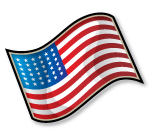 Henry Clay – Speech in Cincinnati defending the “American System” That system has had a wonderful success. It has more than realized all the hopes of its founders. It has completely falsified all the predictions of its opponents. It has increased the wealth, and power, and population of the nation. It has diminished the price of articles of consumption and has placed them within the reach of a far greater number of our people than could have found means to command them if they had been manufactured abroad instead of at home.What are some things that Henry Clay says the “American System” has done to help America? (list at least 4 examples) What was the purpose of the American System? What potential problems could it pose?